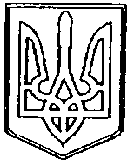 У К Р А Ї Н АЧОРТКІВСЬКА    МІСЬКА    РАДА                                                                                                                                                            третє пленарне засідання першої  сесії Чортківської міської ради VII скликання                                                          РІШЕННЯ від 24 листопада 2015 року                                          № 18 м. ЧортківПро затвердження структури і     чисельності апарату міської ради та виконавчих органів міської ради	Відповідно до пункту 5 частини 1 статті 26 та статті 54 Закону України «Про місцеве самоврядування в Україні» та враховуючи пропозиції постійної  депутатської комісії міської ради з питань бюджету, фінансів, цін та комунального майна, міська радаВИРІШИЛА :Затвердити структуру апарату, виконавчих органів міської ради, загальну чисельність апарату міської ради та її виконавчих органів згідно з додатком.Фінансовому управлінню міської ради врахувати зазначені зміни при розподілі бюджетних асигнувань.Начальнику відділу бухгалтерського обліку та звітності виконавчого комітету міської ради та начальнику управління соціального захисту населення, сім’ї та праці міської ради розробити і внести зміни до штатних розписів.Вважати такими, що втратили чинність рішення  Чортківської міської ради  від 17 березня 2015 року № 40 «Про внесення змін до структури апарату Чортківської міської ради та її виконавчого комітету» та від 25 вересня 2015 року № 238 «Про внесення змін до структури апарату Чортківської міської ради та її виконавчого комітету».        5.    Контроль за виконанням   даного рішення  залишаю за собою.Міський голова                                                              В.П.ШМАТЬКОДодатокдо рішення сесії міської ради від 24 листопада 2015    № 18	Структура і чисельність апарату міської ради,виконавчих органів міської радиСекретар міської ради 						Я.П.ДЗИНДРА№ п/пНазва структурного підрозділу і посадКількість штатних одиницьАПАРАТ МІСЬКОЇ РАДИАПАРАТ МІСЬКОЇ РАДИАПАРАТ МІСЬКОЇ РАДИ1Міський голова 12Секретар ради14Заступник міського голови25Секретар виконавчого комітету 16Загальний відділ47Відділ бухгалтерського обліку та звітності48Юридичний відділ39Служба господарського забезпечення8Всього:24ВИКОНАВЧІ ОРГАНИ МІСЬКОЇ РАДИВИКОНАВЧІ ОРГАНИ МІСЬКОЇ РАДИВИКОНАВЧІ ОРГАНИ МІСЬКОЇ РАДИВідділ економічного розвитку, інвестицій та комунальної власності3Відділ земельних ресурсів та охорони навколишнього середовища 3Відділ містобудування, архітектури та капітального будівництва4Відділ житлово-комунального  господарства, благоустрою та інфраструктури2Відділ ведення Державного реєстру виборців3Відділ у справах молоді та спорту2Сектор з питань надзвичайних ситуацій та цивільної оборони1Сектор з питань взаємодії з правоохоронними органами, оборонної, мобілізаційної та режимно-секретної роботи1Архівний сектор1Сектор з питань внутрішньої політики і зв’язків з громадськими організаціями та засобами масової інформації1Служба у справах дітей3Центр надання адміністративних послуг міста Чорткова4Центр соціальних служб для дітей, сім’ї та молоді3Фінансове управління10Управління соціального захисту населення, сім’ї та праці22Управління освіти7Відділ культури, туризму, національностей та релігії3Муніципальна дружина 3Всього:76Всього:100